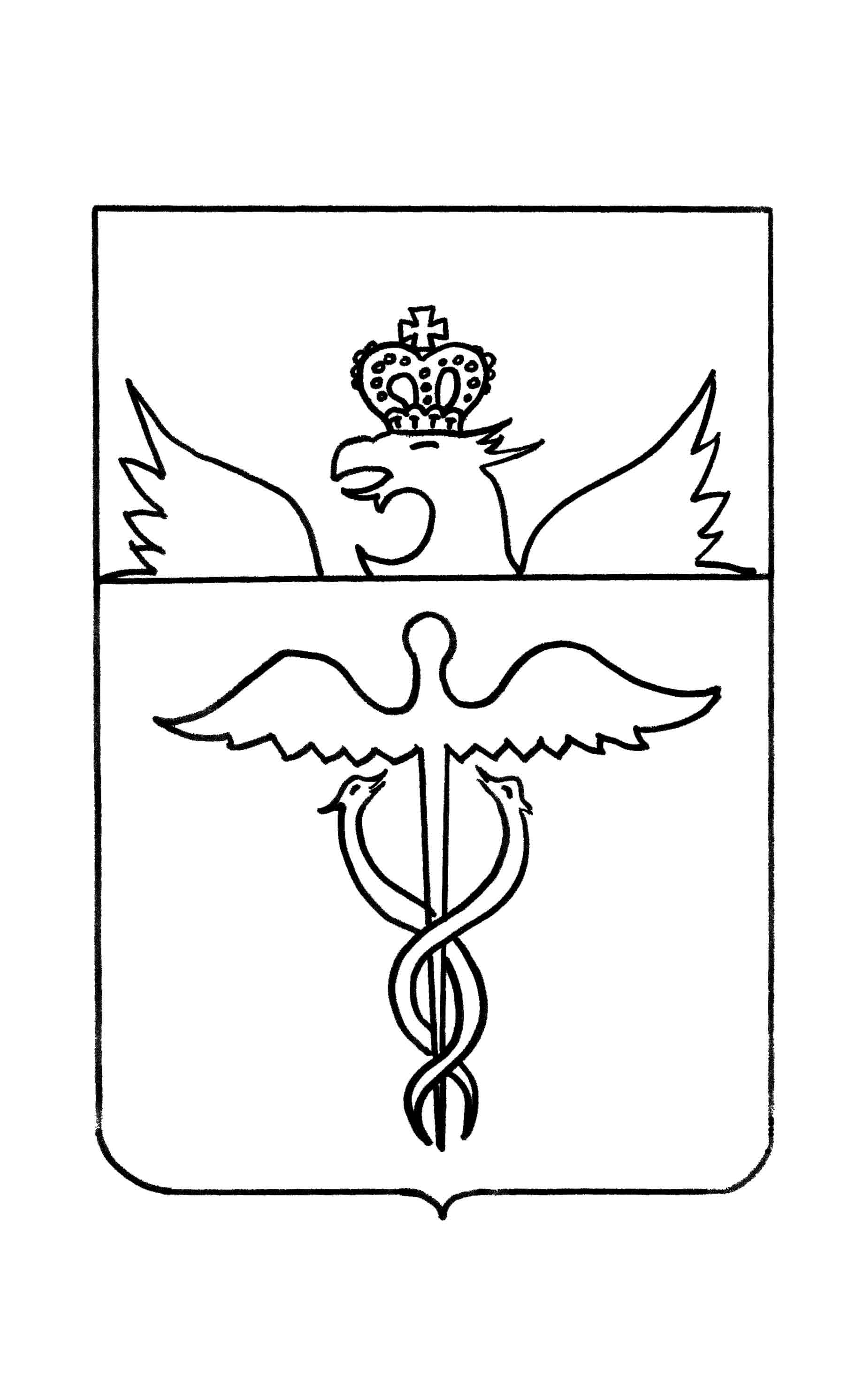 Администрация Нижнекисляйского городского поселенияБутурлиновского муниципального районаВоронежской областиП О С Т А Н О В Л Е Н И Еот 02 октября 2017 года           № 103             р.п. Нижний КисляйОб отмене постановления администрации Нижнекисляйскогогородского поселения от 30 июня 2017 года  № 61  «О программе «Комплексное развитие системкоммунальной инфраструктурыНижнекисляйского городского поселенияБутурлиновского муниципального районаВоронежской области на 2017-2028 годы»»В целях приведения нормативных правовых актов администрации Нижнекисляйского городского поселения Бутурлиновского муниципального района Воронежской области в соответствие с действующим законодательством Российской Федерации, руководствуясь экспертным заключением Правового управления Воронежской области от  12.09.2017 года  № 19-62/17012083П  администрация Нижнекисляйского городского поселения П О С Т А Н О В Л Я Е Т:Постановление администрации  Нижнекисляйского городского поселения Бутурлиновского муниципального района Воронежской области от  30 июня 2017 года  № 61  «О программе «Комплексное развитие систем коммунальной инфраструктуры Нижнекисляйского городского поселения Бутурлиновского муниципального района Воронежской области на 2017-2028 годы»» - отменить.Опубликовать настоящее постановление в официальном периодическом печатном издании «Вестник муниципальных правовых актов Нижнекисляйского городского поселения Бутурлиновского муниципального района Воронежской области». Глава Нижнекисляйского Городского поселения                                                                    С.П. Морозов